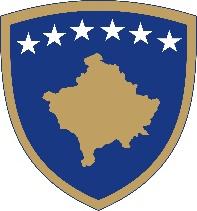 The Republic of KosovoRepublika Kosova - Republic of KosovoGovernment - Vlada - GovernmentOffice of the Prime Minister - Ured Premijera - Office of the Prime Minister No.    /20222  Date: 01/11/2022The Chairman and Co-Chairman of the Council for the implementation of the Government Strategy for Cooperation with Civil Society 2019-2023, pursuant to the Decision of the Government of the Republic of Kosovo No.05/96, dated 02.04.2019, taking into account the Rules of Procedure of the Council for implementing the Government Strategy for Cooperation with Civil Society 2019-2023, and for the purpose of implementing the Government Strategy for Cooperation with Civil Society 2019-2023 and the Action plan for its implementation, issue the following: DECISION
ON THE ESTABLISHMENT OF ADVISORY WORKING TEAMS FOR GOVERNMENT COOPERATION WITH CIVIL SOCIETYWorking teams are established with the aim of ensuring the implementation of the mandate of the Council for Government Cooperation with Civil Society (in the following text, the Council), to assist its work and to ensure the effective functioning of the Council.These teams in their composition will include members of the Council, a representative of the Office for Good Governance/Office of the Prime Minister, representatives of public institutions and CSOs and other experts whose scope matches the relevant strategic objectives.The number of members of each working team, as needed, will be determined by the Council, in coordination with all other relevant stakeholders.Four working teams (in the following text, teams) are established within the Council, specifically one team for each objective of the strategy. Teams gather six (6) times a year, in regular meetings. If necessary, they can hold additional meetings.During the work, teams will adhere to rules and procedures provided by Council's Work Regulations.Each team selects its coordinator, who will lead and coordinate its work. Coordinators will be representatives from the Council's member NGOs.Team coordinator: Selected by team members; ; Calls team meetings; Represents and manages the work of the team;Leads team activities and its members in fulfilling the tasks and obligations of the team, within Council scope; Proposes remedial/corrective measures in cases where Council's conclusions are not implemented;Is in charge of team's annual work plan preparation and submission to the Council;Informs the Council about team`s work.At their meetings, all teams report on achievements, challenges, and prepare a list of tasks and obligations for the following period. These are reported to the Council through working teams coordinators in cooperation with the ZQM/ZKM and CiviKos. In order to ensure the success of teams' work and their efficiency, coordinators shall keep participation and commitment records of each member of the work teams.Teams` work will be carried out in full coordination and consentaneity with the Office for Good Governance, the CiviKos Platform and work teams members.Team coordinator, in cooperation with the Office for Good Governance/Office of the Prime Minister, is responsible for preparing minutes, reports and other necessary documents for the fulfillment of Council's mandate, in accordance with its Rules of Procedure, and to report to the Council, in its regular meetings, about team work.As per the need, teams can invite to participate in their work other institutions representatives, CSOs and foreign organizations or persons who are not members of the Council but are experts in the fields relevant to the scope of the respective team. The Council's Secretariat supports the teams in the smooth running of their work. All institutions involved in this process are obliged to provide the requested data by Team Coordinators and the Council Secretariat.Teams, through Coordinators, propose to the Council taking measures in implementing work plans and other measures for fulfilling the Council's mandate.Team coordinators who, for reasonable reasons, cannot attend a team meeting, are obliged, through the Office for Good Governance/Prime Minister's Office, to notify the team and to delegate meeting leadership to another team member, on time.Council members from CSOs can voluntarily be appointed to be part of the working teams. They can be part of more than one team. General Secretaries of the line ministries are obliged to appoint a participant from their institutions to the relevant team, according to relevance. Team members who cannot attend the meetings may submit their opinions and proposals in writing for the materials on the meeting agenda.Mandate termination for team participation is due to unreasonable absence from team meetings for more than three regular meetings within the year. Appendix: Working teams compositionStrategic Objective I Team "Participation of civil society in policy-making" has the following composition:First team members: Dren Puka, Kosovo Foundation for Civil Society (KCSF), first team coordinator;Valmira Rashiti - Kosovo Women's Network, member;  Sadri Rrmoku - Kosovar Institute for Local Government - KILG, member;Jeton Krasniqi - 21st Century Vision, member; Aurela Kadriu -Initiative for Kosova Community, memberTrendeline Dreshaj, Prime Minister's Office / Good Governance Office, member;Artan Çollaku, Prime Minister's Office / Stabilization-Association Process Coordination Office, member; Alberita Hyseni, Prime Minister's Office/ Legal Office, member;Ibadete Mehmeti, Prime Minister's Office / Strategic Planning Office, member;Mirlinda Lushtaku, Prime Minister's Office/Coordinating Secretariat of the Government, member;Manushaqe Muçaj, MLGA/Department for European Integration and Policy Coordination, member;Bajram Kosumi, Ministry of Internal Affairs / NGO Registration Department, member;Enver Haxhijaj, Ministry of Internal Affairs/Kosovo Institute for Public Administration, member;Saranda Kryeziu, Prime Minister's Office / Good Governance Office, member;Ismet Cakiqi, Prime Minister's Office / Public Communication Office, member;Ylli Bekaj-Prime Minister's Office/Administrative Office, member; Team for Strategic Objective II "Improving the institutional framework for financing the sustainability of CSO programs and projects in the public interest" has the following composition:Second team members:Avdyl Gashi-Drenas Youth Center QRD, Second team coordinator; Ekrem Bajrami - Initiative for Kosova Community, member;Alutrim Dermaku-General Youth Education of Kosovo-GYEK, member; Lura Limani - Kosova Foundation for Open Society - KFOS, member;  Kendrim Hoxha - LDA Balkan, member; Aurela Kadriu -Initiative for Kosova Community, memberArianit Jashari- Access, memberAdile Shaqiri, Ministry of Finance, Labor and Transfers/ Social Welfare Department, member; Florim Canolli, Prime Minister's Office/ Development Cooperation Office, member; Trendeline Dreshaj, Prime Minister's Office / Good Governance Office, member; Alberita Hyseni, Prime Minister's Office/ Legal Office, member;Saranda Kryeziu, Prime Minister's Office / Good Governance Office, member;Vera Rexhepi - Prime Minister's Office / Strategic Planning Office, member;Elmedina Bajgora - Ministry of Finance, Labor and Transfers / Legal Department, member; Qerim Berisha – Prime Minister's Office/Budget and Finance Office, member; Arben Musliu – Prime Minister's Office /Public Communication Office, member;Lulzim Ahmeti- MINT/ Office for Public Communication, member;Manushaqe Muçaj, MLGA/Department for Integration25. Team for Strategic Objective III "Development of practices and procedures for contracting CSOs for the provision of public services" consists of the following composition: Third team members:Vlorian Molliqaj- Action for Mothers and Children, Third team coordinator; Alutrim Dermaku- General Youth Education of Kosovo-GYEK, member;   Ekrem Bajrami - Initiative for Kosova Community, member;  Jeton Krsaniqi - 21st Century Vision, member; Valmira Rashiti - Kosovo Women's Network; member; Avdyl Gashi - Drenas QRD Youth Center, member; Kendrim Hoxha - LDA Balkan, member; Elmedina Bajgora - Ministry of Finance, Labor and Transfers/ Legal Department, member; Adile Shaqiri – Ministry of Finance, Labor and Transfers/Social Welfare Department, member; Bajram Kosumi – Ministry of Internal Affairs / NGO Registration Department, member;Vera Rexhepi - Prime Minister's Office / Strategic Planning Office, member;Alberita Hyseni, - Prime Minister's Office / Legal Office, member;Saranda Kryeziu - Prime Minister's Office / Good Governance Office, member;26. Team for Strategic Objective IV "Increasing and promoting volunteerism in public interest programs" has the following composition:Fourth team members:Abetare Gojani, Ipko Foundation/ Fourth team coordinator Avdyl Gashi - Drenas QRD Youth Center, member;  Xhevat Bajrami-Ministry of Culture, Youth and Sports/Youth Department, member; Trendeline Dreshaj - Prime Minister's Office / Good Governance Office, member;Valbona Fetahu - Prime Minister's Office / Legal Office, member;Ismet Cakiqi – Prime Minister's Office / Public Communication Office, member;Ibadete Mehmeti – Prime Minister's Office / Strategic Planning Office, member;Ekrem Ahmeti – Prime Minister's Office/ Government Coordinating Secretariat, member;Bajram Kosumi – Ministry of Internal Affairs / NGO Registration Department, member;Mr. Arben Krasniqi , Deputy Secretary General in OPMCouncil Chairman Mrs. Donika Emini, CiviKos platformCouncil Co-chair The decision is sent to:Secretary General in the Prime Minister's Office CiviKos platform;Council`s working teams coordinatorsCouncil members;Team members;OPM archive.